1. Datos personales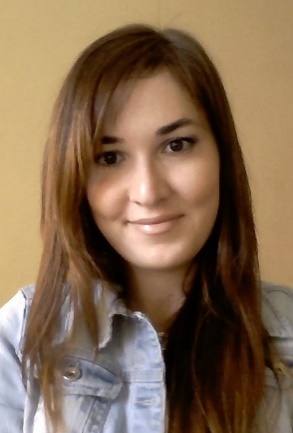 Nombre: Akhmetzyanova Liliya IldarovnaFecha de nacimiento: 02 de noviembre de 1987  Lugar de residencia: BarcelonaNacionalidad: RusaResidencia: EspañaPermiso de trabajo: PoseoTeléfono de contacto: 663496789          Correo electrónico: liliyakzn@hotmail.com2. Formación RegladaLicenciada en Derecho CivilAcademia de Justicia de Rusia. Moscú. 2004-2009.Postgrado en Español y Literatura EspañolaCentro Español de la Universidad Federal del Volga. Kazan. 2008-2011.Máster Oficial en Comercio ExteriorUniversidad de Córdoba. 2011-2012.3. Formación ComplementariaManaging Fashion and Luxury CompaniesUniversitá Bocconi. Duración: 200 horas. Certificado con mención honorífica de excelencia. 2014.Visual MerchandiserAlbe Formación. 2014. Duración: 120 horas.Foundations of Business StrategyUniversity of Virginia (online). 2013. Duración: 60 horas.Curso de Personal Shopper y Asesoría en la imagen personalAlbe Formación. España. 2012-2013. Duración: 1000 horas.Curso de Community ManagementInstituto Marketing Online. España. 2013. Duración: 30 horas.Curso de WordpressInstituto Marketing Online. España. 2013. Duración: 30 horas.Curso de E-Commerce Instituto Marketing Online. España. 2013. Duración: 30 horas.Preparación para TOEFL. Curso de inglés de nivel B2-C1Academia de Idiomas “Yes”. Kazan (Rusia). 2010-2011.Curso TESOL (certificado con mención honorífica de excelencia) Academia “Ontesol”. Toronto (Canadá). 2011.4. Experiencia laboralPuesto:  Senior Sales Associate05.2013 –11.2014. Empresa: BurberryFunciones: apertura y cierre de la tienda, backoffice, informe de clientes, atención al cliente, apoyo al equipo, formación de equipo, operaciones de caja, ventas online, formación de la cartera de clientes, organización de la rutina diariaPuesto: Content y Community Manager01.2013 – 08.2013. Empresa: EUeasyFunciones: manager del contenido de blog de compañía, gestión de grupos de compañía en las redes sociales, atención al cliente por correo electrónico y online, orientación al cliente en cuanto a oferta formativa en España, elección de programas de universidades apropiados para el cliente, ayuda legal con los visados y traducción de documentos.Puesto: Asistente en departamento de comercio exterior03.2012- 07.2012. Prácticas de alumnado. Empresa: Consultoría Opera Global Business.Funciones: elaboración de estudios de mercado, búsqueda y gestión de contactos, investigación de mercados, búsqueda de fuentes institucionales, públicas y privadas, cumplimentación de bases de datos, traducción de documentos, apoyo al servicio de Atención al Cliente.Puesto: Internet Assessor (Experto en asesoramiento de internet)03. 2011- 09. 2011. Empresa: LionbridgeFunciones: análisis y evaluación del contenido de Internet, redacción de traducciones, propuestas de mejora de búsqueda Google, control del contenido de la webPuesto: Administrativa Legal01.2009-02.2011. Empresa: SRL KardinalFunciones: redacción de documentos legales y contratos, investigación legal, investigación del mercado, soporte al departamento de atención al cliente, facturas y cobros.5. Conocimiento de idiomasNivel:Ruso - lengua nativa (C2)Inglés - nivel avanzado (C1)Español - nivel avanzado (C1)Italiano - nivel básico (A2). Certificados internacionales:TOEFL IBTDELE (nivel B2)Longman Teacher Development TESOL6. Información adicionalUsuario avanzado del paquete Office, Sistemas Operativos Windows/Mac, Internet, correo electrónico y Web 2.0.Disponibilidad geográfica y horaria total. Muy motivada hacia el trabajo en equipos multidisciplinares / internacionales.Gestiono mis propio blog  http://lilyandspain.wordpress.com/ 